NH DEPARTMENT OF EDUCATION | FY23 Q2 BUREAU OF FEDERAL COMPLIANCE NEWSLETTERNH DEPARTMENT OF EDUCATION | FY23 Q2 BUREAU OF FEDERAL COMPLIANCE NEWSLETTERNH DEPARTMENT OF EDUCATION | FY23 Q2 BUREAU OF FEDERAL COMPLIANCE NEWSLETTERSeptember 15, 2022   September 15, 2022   September 15, 2022   INTRODUCTIONINTRODUCTIONINTRODUCTIONThe Bureau of Federal Compliance oversees activities of federal grant programs to determine whether organizations are in compliance with federal fund related fiscal requirements. Additionally, we provide technical assistance, guidance documents and other educational opportunities to assist subrecipients in understanding how to manage federal grants. Welcome to the Quarter 2 Newsletter! We have a few updates and upcoming deadline reminders. We would like to utilize this opportunity to fill you in on current activity and, as always, offer the technical assistance and support to best serve our subrecipients. The Bureau of Federal Compliance oversees activities of federal grant programs to determine whether organizations are in compliance with federal fund related fiscal requirements. Additionally, we provide technical assistance, guidance documents and other educational opportunities to assist subrecipients in understanding how to manage federal grants. Welcome to the Quarter 2 Newsletter! We have a few updates and upcoming deadline reminders. We would like to utilize this opportunity to fill you in on current activity and, as always, offer the technical assistance and support to best serve our subrecipients. The Bureau of Federal Compliance oversees activities of federal grant programs to determine whether organizations are in compliance with federal fund related fiscal requirements. Additionally, we provide technical assistance, guidance documents and other educational opportunities to assist subrecipients in understanding how to manage federal grants. Welcome to the Quarter 2 Newsletter! We have a few updates and upcoming deadline reminders. We would like to utilize this opportunity to fill you in on current activity and, as always, offer the technical assistance and support to best serve our subrecipients. 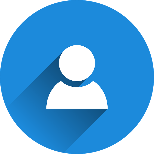 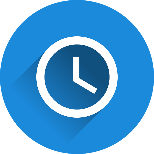 Please join us in welcoming our newest bureau employee, Katelyn Komisarek, who has assumed the positon of Agency Audit Manager. The Bureau of Federal Compliance consists of three employees: Lindsey Labonville, Administrator; Katelyn Komisarek, Agency Audit Manager; and a third vacant position, Internal Auditor. Please reach out to us with any questions pertaining to Federal Compliance by emailing us at FederalCompliance@doe.nh.gov. Please join us in welcoming our newest bureau employee, Katelyn Komisarek, who has assumed the positon of Agency Audit Manager. The Bureau of Federal Compliance consists of three employees: Lindsey Labonville, Administrator; Katelyn Komisarek, Agency Audit Manager; and a third vacant position, Internal Auditor. Please reach out to us with any questions pertaining to Federal Compliance by emailing us at FederalCompliance@doe.nh.gov. DeadlinesFY23 General Assurances If your school plans to use Federal grant funding this year, please submit the General Assurance for approval as soon as possible. The deadline was June 31, 2022.Federal Funds Fact Sheets If your school required a Single-Audit for FY21, it must be submitted to the Federal Audit Clearinghouse by September 30, 2022. NHSAA 2022 Best Practices ConferenceNHSAA 2022 Best Practices ConferenceNHSAA 2022 Best Practices ConferenceNHSAA 2022 Best Practices ConferenceThe BFC will be attending and presenting at the NHSAA 2022 Best Practices Conference on School Operations, Finance & Business Leadership on October 25-26, 2022 in Concord, NH. For more information or to register please visit NHSAA Upcoming Events. We hope you can join us!The BFC will be attending and presenting at the NHSAA 2022 Best Practices Conference on School Operations, Finance & Business Leadership on October 25-26, 2022 in Concord, NH. For more information or to register please visit NHSAA Upcoming Events. We hope you can join us!The BFC will be attending and presenting at the NHSAA 2022 Best Practices Conference on School Operations, Finance & Business Leadership on October 25-26, 2022 in Concord, NH. For more information or to register please visit NHSAA Upcoming Events. We hope you can join us!The BFC will be attending and presenting at the NHSAA 2022 Best Practices Conference on School Operations, Finance & Business Leadership on October 25-26, 2022 in Concord, NH. For more information or to register please visit NHSAA Upcoming Events. We hope you can join us!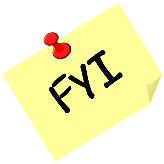 If your District or Charter School would like to request one-on-one technical assistance for this fall, please email the BFC at FederalCompliance@doe.nh.gov so we may arrange assistance for you.If your District or Charter School would like to request one-on-one technical assistance for this fall, please email the BFC at FederalCompliance@doe.nh.gov so we may arrange assistance for you.If your District or Charter School would like to request one-on-one technical assistance for this fall, please email the BFC at FederalCompliance@doe.nh.gov so we may arrange assistance for you.If your District or Charter School would like to request one-on-one technical assistance for this fall, please email the BFC at FederalCompliance@doe.nh.gov so we may arrange assistance for you.The Bureau of Federal Compliance will be emailing the Single-Audit and Federal Expenditures Worksheet for FY22 on September 1, 2022. The deadline for this is December 31, 2022. The Bureau of Federal Compliance has completed the Federal Fiscal Risk Assessment Reports for Districts and Charter Schools: Annual Federal Fiscal Risk Assessment. Starting in October, we will begin the review and monitoring of the 26 Districts and 6 Charter Schools. If you have any questions or need to schedule dates for review, please email Katelyn Komisarek, Katelyn.N.Komisarek@doe.nh.gov. The Bureau of Federal Compliance will be emailing the Single-Audit and Federal Expenditures Worksheet for FY22 on September 1, 2022. The deadline for this is December 31, 2022. The Bureau of Federal Compliance has completed the Federal Fiscal Risk Assessment Reports for Districts and Charter Schools: Annual Federal Fiscal Risk Assessment. Starting in October, we will begin the review and monitoring of the 26 Districts and 6 Charter Schools. If you have any questions or need to schedule dates for review, please email Katelyn Komisarek, Katelyn.N.Komisarek@doe.nh.gov. The Bureau of Federal Compliance will be emailing the Single-Audit and Federal Expenditures Worksheet for FY22 on September 1, 2022. The deadline for this is December 31, 2022. The Bureau of Federal Compliance has completed the Federal Fiscal Risk Assessment Reports for Districts and Charter Schools: Annual Federal Fiscal Risk Assessment. Starting in October, we will begin the review and monitoring of the 26 Districts and 6 Charter Schools. If you have any questions or need to schedule dates for review, please email Katelyn Komisarek, Katelyn.N.Komisarek@doe.nh.gov. The Bureau of Federal Compliance will be emailing the Single-Audit and Federal Expenditures Worksheet for FY22 on September 1, 2022. The deadline for this is December 31, 2022. The Bureau of Federal Compliance has completed the Federal Fiscal Risk Assessment Reports for Districts and Charter Schools: Annual Federal Fiscal Risk Assessment. Starting in October, we will begin the review and monitoring of the 26 Districts and 6 Charter Schools. If you have any questions or need to schedule dates for review, please email Katelyn Komisarek, Katelyn.N.Komisarek@doe.nh.gov. Helpful Links:Federal Fund Fact Sheets: Federal Fund Fact Sheets | Department of Education (nh.gov)Federal Fund Information Sheets: Federal Funds Information Sheets | Department of Education (nh.gov)Education Department General Administrative Regulations (EDGAR) and Other Applicable Grant Regulations: Education Department General Administrative Regulations (EDGAR) and Other Applicable Grant RegulationsUniform Guidance Training and FAQ: Uniform Guidance Training and FAQ | Department of Education (nh.gov)Helpful Links:Federal Fund Fact Sheets: Federal Fund Fact Sheets | Department of Education (nh.gov)Federal Fund Information Sheets: Federal Funds Information Sheets | Department of Education (nh.gov)Education Department General Administrative Regulations (EDGAR) and Other Applicable Grant Regulations: Education Department General Administrative Regulations (EDGAR) and Other Applicable Grant RegulationsUniform Guidance Training and FAQ: Uniform Guidance Training and FAQ | Department of Education (nh.gov)Helpful Links:Federal Fund Fact Sheets: Federal Fund Fact Sheets | Department of Education (nh.gov)Federal Fund Information Sheets: Federal Funds Information Sheets | Department of Education (nh.gov)Education Department General Administrative Regulations (EDGAR) and Other Applicable Grant Regulations: Education Department General Administrative Regulations (EDGAR) and Other Applicable Grant RegulationsUniform Guidance Training and FAQ: Uniform Guidance Training and FAQ | Department of Education (nh.gov)Helpful Links:Federal Fund Fact Sheets: Federal Fund Fact Sheets | Department of Education (nh.gov)Federal Fund Information Sheets: Federal Funds Information Sheets | Department of Education (nh.gov)Education Department General Administrative Regulations (EDGAR) and Other Applicable Grant Regulations: Education Department General Administrative Regulations (EDGAR) and Other Applicable Grant RegulationsUniform Guidance Training and FAQ: Uniform Guidance Training and FAQ | Department of Education (nh.gov)Helpful Links:Federal Fund Fact Sheets: Federal Fund Fact Sheets | Department of Education (nh.gov)Federal Fund Information Sheets: Federal Funds Information Sheets | Department of Education (nh.gov)Education Department General Administrative Regulations (EDGAR) and Other Applicable Grant Regulations: Education Department General Administrative Regulations (EDGAR) and Other Applicable Grant RegulationsUniform Guidance Training and FAQ: Uniform Guidance Training and FAQ | Department of Education (nh.gov)Helpful Links:Federal Fund Fact Sheets: Federal Fund Fact Sheets | Department of Education (nh.gov)Federal Fund Information Sheets: Federal Funds Information Sheets | Department of Education (nh.gov)Education Department General Administrative Regulations (EDGAR) and Other Applicable Grant Regulations: Education Department General Administrative Regulations (EDGAR) and Other Applicable Grant RegulationsUniform Guidance Training and FAQ: Uniform Guidance Training and FAQ | Department of Education (nh.gov)Helpful Links:Federal Fund Fact Sheets: Federal Fund Fact Sheets | Department of Education (nh.gov)Federal Fund Information Sheets: Federal Funds Information Sheets | Department of Education (nh.gov)Education Department General Administrative Regulations (EDGAR) and Other Applicable Grant Regulations: Education Department General Administrative Regulations (EDGAR) and Other Applicable Grant RegulationsUniform Guidance Training and FAQ: Uniform Guidance Training and FAQ | Department of Education (nh.gov)